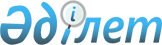 Об определении перечня должностей специалистов социального обеспечения, образования, культуры и спорта, которым установлено повышение к должностным окладам за работу в аульной (сельской) местности
					
			Утративший силу
			
			
		
					Постановление акимата района Шал акына Северо-Казахстанской области от 25 марта 2008 года N 51. Зарегистрировано Управлением юстиции района Шал акына Северо-Казахстанской области 29 апреля 2008 года N 13-14-56. Утратило силу постановлением акимата района Шал акына Северо-Казахстанской области от 28 марта 2014 года N 52

      Сноска. Утратило силу постановлением акимата района Шал акына Северо-Казахстанской области от 28.03.2014 N 52 (вводится в действие по истечении десяти календарных дней после дня его первого официального опубликования)      В соответствии с пунктом 3 статьи 238 Трудового кодекса Республики Казахстан от 15 мая 2007 года № 251, пунктом 2 статьи 31 Закона Республики Казахстан от 23 января 2001 года № 148-11 «О местном государственном управлении и самоуправлении в Республике Казахстан», акимат района ПОСТАНОВЛЯЕТ:



      1. Определить перечень должностей специалистов социального обеспечения, образования, культуры, которым установлено повышение к должностным окладам за работу в аульной (сельской) местности (далее - Перечень) согласно приложению.



      2. Представить Перечень на согласование в маслихат района Шал акына.



      3. Настоящее постановление вводится в действие по истечении десяти календарных дней со дня его первого официального опубликования.      Аким района                                А. Амрин

Приложение

к постановлению акимата района

от 25 марта 2008 года № 51 Перечень должностей специалистов социального обеспечения, образования, культуры, которым установлено повышение к должностным окладам за работу в аульной (сельской) местности      1. Должности специалистов социального обеспечения:

      1) специалист по социальной работе.

      2. Должности специалистов образования:

      1) директор школы;

      2) заместитель директора школы по учебно-воспитательной и воспитательной работе;

      3) заместитель директора школы по административно-хозяйственной части;

      4) учитель;

      5) социолог;

      6) психолог;

      7) методист;

      8) заведующий детским садом;

      9) воспитатель;

      10) помощник воспитателя;

      11) музыкальный руководитель;

      12) инструктор;

      13) руководитель кружка;

      14) медицинская сестра;

      15) вожатый;

      16) лаборант;

      17) заведующий интернатом, мастерской;

      18) художественный руководитель;

      19) библиотекарь;

      20) воспитатель класса предшкольной подготовки;

      21) мастер производственного обучения;

      22) секретарь учебной части.

      3. Должности специалистов культуры:

      1) библиотекарь;

      2) культорганизаторы.
					© 2012. РГП на ПХВ «Институт законодательства и правовой информации Республики Казахстан» Министерства юстиции Республики Казахстан
				